What do you want to access? మీరు ఏమి చూడాలని అనుకుంటున్నారు ? 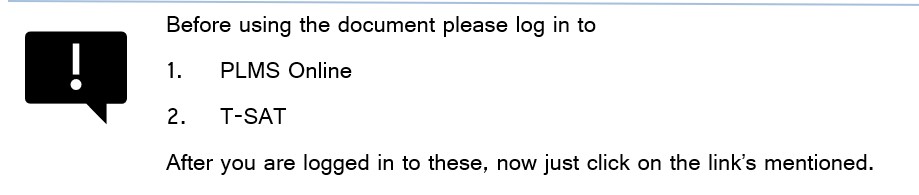 Telugu Medium worksheets – తెలుగు మీడియం వర్క్ షీట్లు Telugu Medium videos - తెలుగు మీడియం  వీడియోలుEnglish Medium worksheets Additional Quizzes   Telugu Medium Worksheet Quizzes English Medium Worksheet Quizzes   Telugu Medium videosAdditional quizzesSubtopic NameLinks for Lesson in PLMS OnlineLevel2 - Worksheet55(Page no 114)పరమాణు నిర్మాణం(కాంతి తరంగ స్వభావం)https://pravinyalms.net/plms/mod/quiz/view.php?id=4449Level2 - Worksheet56(Page no 117)పరమాణు నిర్మాణం(విద్యుదయస్కాంత వర్ణపటం)https://pravinyalms.net/plms/mod/quiz/view.php?id=4450Level2 - Worksheet57(Page no 120)పరమాణు నిర్మాణం(బోర్ హైడ్రోజన్ పరమాణు నమూనా)https://pravinyalms.net/plms/mod/quiz/view.php?id=4451Level2 - Worksheet58(Page no 122) పరమాణు నిర్మాణం(బోర్ సోమర్ ఫెల్డ్ పరమాణు నమూనా)https://pravinyalms.net/plms/mod/quiz/view.php?id=4452Level2 - Worksheet59(Page no 124) పరమాణు నిర్మాణం(క్వాంటం యాంత్రిక పరమాణు నమూనా)https://pravinyalms.net/plms/mod/quiz/view.php?id=4453Level2 - Worksheet60(Page no 126) పరమాణు నిర్మాణం(క్వాంటంసంఖ్యలు-I)https://pravinyalms.net/plms/mod/quiz/view.php?id=4454Level2 - Worksheet61(Page no 129) పరమాణు నిర్మాణం(క్వాంటంసంఖ్యలు-II)https://pravinyalms.net/plms/mod/quiz/view.php?id=4455Level2 - Worksheet62(Page no 133) పరమాణు నిర్మాణం(ఎలక్ట్రాన్ విన్యాసం)https://pravinyalms.net/plms/mod/quiz/view.php?id=4456Level2 - Worksheet63(Page no 135) పరమాణు నిర్మాణం(ఆఫ్ భౌ నియమం)https://pravinyalms.net/plms/mod/quiz/view.php?id=4457Level2 - Worksheet64(Page no 138) పరమాణు నిర్మాణం(పౌలీ నియమం, హుండ్ నియమం)https://pravinyalms.net/plms/mod/quiz/view.php?id=4458Level2 - Worksheet55(Page no 129 to 130) Structure of atom(Bohr -Sommerfeld model of atom)https://pravinyalms.net/plms/mod/quiz/view.php?id=4000Level2 - Worksheet56(Page no 132)                  Structure of atom(Quantum mechanical model of atom.)https://pravinyalms.net/plms/mod/quiz/view.php?id=4001Level2 - Worksheet57(Page no 135) Structure of atom(Quantum numbers-I)https://pravinyalms.net/plms/mod/quiz/view.php?id=4002Level2 - Worksheet58(Page no 138) Structure of atom(Quantum numbers-II)https://pravinyalms.net/plms/mod/quiz/view.php?id=4004Level2 - Worksheet59(Page no 140) Structure of atom(Electronic configuration)https://pravinyalms.net/plms/mod/quiz/view.php?id=4005Level2 - Worksheet60(Page no 143) Structure of atom(Aufbau principle.) https://pravinyalms.net/plms/mod/quiz/view.php?id=4007Level2 - Worksheet61(Page no 146)               Structure of atom(The Pauli exclusion principle, Hund’s rule)https://pravinyalms.net/plms/mod/quiz/view.php?id=4008Level2 - Worksheet62(Page no 148) Structure of atomhttps://pravinyalms.net/plms/mod/quiz/view.php?id=4010Level2 - Worksheet63(Page no 135)                                       Structure of atomhttps://pravinyalms.net/plms/mod/quiz/view.php?id=4012Level2 - Worksheet64(Page no 138)                                       Structure of atomhttps://pravinyalms.net/plms/mod/quiz/view.php?id=4013PLMS VideosChapter 6 పరమాణు నిర్మాణంపరమాణు నిర్మాణం - క్వాంటం సంఖ్యలుhttps://pravinyalms.net/plms/mod/page/view.php?id=1432PLMS QUIZZESChapter -6  పరమాణు నిర్మాణం           పరమాణు నిర్మాణంhttps://pravinyalms.net/plms/mod/quiz/view.php?id=663